Primorsko-goranska županija, Upravni odjel za prostorno, graditeljstvo i zaštitu okoliša, Ispostava u Malom Lošinju, Riva Lošinjskih kapetana 7., temeljem odredbe članka 115. stavak 2. i 116. stavak 1. Zakona o gradnji („Narodne novine“, broj: 153/13), u postupku izdavanja građevinske dozvole po zahtjevu podnositelja zahtjeva, komunalnog društva VODOOPSKRBA i ODVODNJA CRES LOŠINJ d.o.o. za vodoopskrbu i odvodnju, Cres, Turion 20/AP O Z I V Avlasnike i nositelje drugih stvarnih prava na nekretnini za koju se izdaje građevinska dozvola za vodoopskrbu i odvodnju naselja Cres- VODOVODNI CJEVOVOD V-1: DIONICA B-C S OGRANCIMA I SANITARNI KOLEKTOR SK-1, na k.č. 3811, 1568, 2389, 2380, 5311, 5300/1,5307, sve u k.o. Cres-grad, te vlasnike i nositelje drugih stvarnih prava na nekretninama koje neposredno graniče sa nekretninom za koju se izdaje građevinska dozvola, da izvrše uvid u glavni projekt radi izjašnjenja.Uvid u glavni projekt, te izjašnjenje o istom može izvršiti osoba koja dokaže da ima svojstvo stranke, osobno ili putem opunomoćenika, dana 14. srpnja 2014. godine, u prostorijama ovog Upravnog odjela, Ispostava Mali Lošinj- ured u Cresu, Creskog statuta 15.,  prizemlje, u vremenu od  9,00-1100 sati.DOSTAVITI:Oglasna ploča - 8 dana, ovdjeMrežne stranice upravnog tijelaGrađevna česticaSpis, ovdje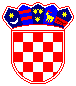 REPUBLIKA HRVATSKA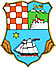 PRIMORSKO-GORANSKA ŽUPANIJAUPRAVNI ODJEL ZA PROSTORNO UREĐENJE,  GRADITELJSTVO I ZAŠTITU OKOLIŠAISPOSTAVA U MALOM LOŠINJUKLASA:UP/I-361-03/14-06/26URBROJ:2170/1-03-05/05-14-04Mali Lošinj,01. srpnja 2014.